Massachusetts Department of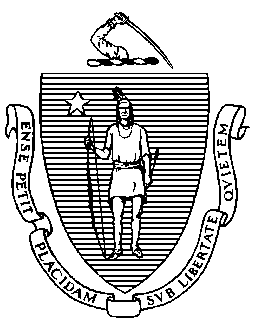 Elementary and Secondary Education75 Pleasant Street, Malden, Massachusetts 02148-4906 	     Telephone: (781) 338-3000                                                                                                                 TTY: N.E.T. Relay 1-800-439-2370School Finance: Chapter 70 ProgramFY24 Public School Military Mitigation GrantApplication InstructionsThe FY24 State Budget includes funding to assist school committees in towns that have been negatively impacted by shortfalls in federal Impact Aid for the education of children in families employed by the federal government on military reservations located within the town’s limits. School districts in towns that meet these criteria may apply for these funds in accordance with the following instructions. Applicants must mail or email a signed copy of the attached application (page 3). The application must be submitted and signed by the Superintendent of Schools. Any award will be treated as a grant and may be expended by the school committee without further appropriation. Applicants must also submit copies of the following: Copy of the school committee’s/school district’s most recent application for federal Impact Aid.Copy of the most recent federal Impact Aid award letter(s) or notification(s), indicating the type and amount of total federal Impact Aid awarded with respect to the most recent application.Copy of the most recent fiscal year’s payment vouchers received for federal Impact Aid. Be sure the vouchers include:Voucher payment date(s) and period payment is intended to coverPayment type(s)Payment amount(s)NOTE: If the final payment voucher for a fiscal year reflects all federal Impact Aid payments, you may submit that document.Applications must be submitted by e-mail or mail to the address on the next page and must be received no later than 5:00 p.m. on OCTOBER 13, 2023. Submit applications to: 
Massachusetts Department of Elementary and Secondary Education                	Attn: Michelle GriffinOffice of Regional GovernanceCenter for School Finance and District Support                	75 Pleasant Street                	Malden, MA 02148-4906		                 OR		By email to: Michelle.L.Griffin@mass.gov Award amounts will be determined by the Commissioner of Elementary and Secondary Education and will depend, in part, on the number of applications received, the Impact Aid financial shortfalls demonstrated in the applications, and the appropriations by the Commonwealth.Questions regarding this grant program should be directed to Michelle Griffin at 781-338-6515 or at Michelle.L.Griffin@mass.gov.FY24 Application: Public Schools Military MitigationShortfalls in federal Impact AidEligibility: School committees in towns negatively impacted by shortfalls in federal impact aid for the education of children in families employed by the federal government on military reservations located within the town’s limits. School District Name: ___________________________________________________________Town: ________________________________________________________________________ Name of military installation(s) or reservation(s) in the town: ____________________________________________________________________________________________Total number of federally connected children claimed for the 2023-2024 school year (from the district’s federal Application for Impact Aid – Section 7003):  __________________________________________________Total amount of Impact Aid owed in FY23_______________________________________Total amount of Impact Aid received in FY23____________________________________Total amount of Impact Aid owed in in FY24_____________________________________Total amount of Impact Aid received in FY24 ____________________________________(if applicable; if not, indicate N/A)		Please submit a copy of the school committee’s/school district’s most recent federal application for federal Impact Aid, as well as additional information outlined on the first page. Contact person if further information is required:	Name: _______________________________________	Title: _______________________	Telephone: ___________________________________	Email: ______________________Application submitted by (Superintendent of Schools):	______________________________________________Date ____/____/_____	Signature of Superintendent of Schools	__________________________________________________________________Print Name of Superintendent of SchoolsJeffrey C. RileyCommissioner